ПОЛОЖЕНИЕ о республиканском этапе Всероссийского конкурса юных экскурсоводов ОБЩИЕ ПОЛОЖЕНИЯНастоящее Положение определяет порядок организации и проведения республиканского этапа Всероссийского конкурса юных экскурсоводов (далее - Конкурс), проводимого в соответствии с Календарем мероприятий Министерства образования и науки Республики Башкортостан на 2022 год, его организационное и финансовое обеспечение, а также порядок участия в Конкурсе, определение и награждение победителей.Цель Конкурса - воспитание патриотизма и гражданственности обучающихся образовательных организаций Республики Башкортостан посредством развития туристско-краеведческой работы, связанной с расширением возможностей школьных туристских и экскурсионных поездок в образовательном процессе и патриотическом воспитании обучающихся, в целях реализации задач федерального проекта «Успех каждого ребенка» национального проекта «Образование», предусматривающих формирование эффективной системы выявления, поддержки и развития способностей и талантов у детей и молодежи, направленной на самоопределение и профессиональную ориентацию всех обучающихся.Задачи Конкурса:развитие компетенций и знаний обучающихся в области туризма, краеведения и музееведения;популяризация экскурсионной деятельности с обучающимися, реализуемой в рамках образовательного процесса;создание условий, обеспечивающих взаимодействие в организации туристских и экскурсионных программ обучающихся образовательных организаций и представителей туроператоров;выявление талантов и раскрытие творческого потенциала обучающихся через различные формы работы: поисково-исследовательскую, экскурсионно-просветительскую, самостоятельную работу с краеведческими источниками.ОРГАНИЗАТОРЫ  2.1.Организатором Конкурса является Министерство образования и науки Республики Башкортостан.2.2.Непосредственное проведение Конкурса осуществляет  государственное бюджетное учреждение дополнительного образования Республиканский детский оздоровительно-образовательный центр туризма, краеведения и экскурсий (далее – ГБУ ДО РДООЦТКиЭ) и Оргкомитет Конкурса.2.3.Оргкомитет Конкурса формируется и утверждается ГБУ ДО РДООЦТКиЭ.3. УСЛОВИЯ И СРОКИ ПРОВЕДЕНИЯ3.1. Конкурс проводится в одной возрастной группе - 12-17 лет  по следующим номинациям:индивидуальные работыобзорная экскурсия по населенному пункту;тематическая экскурсия;природоведческая экскурсия;музейная экскурсия;командные работы«Школа юного экскурсовода»;«Проектные команды».3.2. Конкурс проводится с 20 декабря 2021 года по 23 марта 2022 года в три этапа:I этап заочный (для всех номинаций): с 20 декабря 2021 года по 21 февраля 2022 года – прием конкурсных работ.Направить заявки (приложение 1) и конкурсные работы (папка c пометкой «Конкурс экскурсоводов» и ФИО автора) на официальный интернет ресурс  konkurs-bashrdct.ru. Контактный телефон 8(347) 292-16-80 (экскурсионный отдел);с 22 февраля 2022 года по 06 марта 2022 года - оценка поступивших конкурсных работ.Авторы работ, признанные лучшими на I этапе, принимают участие во II этапе (очном).II этап – очный:  23 - 25 марта 2022 года – презентация (защита) конкурсной работы; III этап – Всероссийский отборочный этап (г. Москва)июнь – август 2022 г.– Всероссийский этап конкурса юных экскурсоводов.3.3. Работы, поступившие позднее указанного срока, а также с нарушениями требований к ним, не рассматриваются.3.4. Работы, присланные на конкурс, не рецензируются.3.5. Присылая работы на Конкурс, авторы автоматически дают право организатору на использование присланного материала (размещение в сети интернет, участие в творческих проектах и т. п.) в некоммерческих целях.3.6. Предоставляя работы на Конкурс, участники гарантируют, что они являются авторами и не нарушают чьих – либо авторских прав.3.7. На Конкурс принимаются работы на русском языке.ТРЕБОВАНИЯ К  ОФОРМЛЕНИЮ И ПРЕЗЕНТАЦИИКОНКУРСНОЙ РАБОТЫНа I этап Конкурса (для всех номинаций) необходимо прислать следующие конкурсные материалы:индивидуальные тексты экскурсий, «портфель экскурсовода», список использованных источников;для индивидуального участия:конкурсная документация (приложения  2, 3, 4, 5, 6);для командного участия: «Школа юного экскурсовода» - конкурсная документация (приложения 2, 3, 5, 6, 8) и видеозапись фрагмента проведенной экскурсии, не более 5 минут; «Проектные команды» - (приложения 2, 3, 5, 6, 8) и промо-ролик Маршрута длительностью до 3-х минут, размещенный в облачных хранилищах или на платформе видео-хостинга с доступом по ссылке, размещенной в отдельном файле с названием «промо-ролик».Требования к оформлению текстовой части работ участников для всех номинаций Конкурса:объем текста экскурсии не более 20 листов, включая приложения;формат А4;все поля по 20 мм;междустрочный интервал 1;шрифт TimesNewRoman;размер шрифта 14 пт.II этап Конкурса - презентация (защита) конкурсных работ, подразумевает показ фрагмента экскурсии с демонстрацией объектов, с обязательным использованием наглядного материала из «портфеля экскурсовода». Выступление должно сопровождаться мультимедийной презентацией в формате PowerPoint и длиться не более 10 минут.5. КРИТЕРИИ ОЦЕНКИ КОНКУРСА5.1. Общая оценка представленной на Конкурс работы включает в себя показатели выполнения всех конкурсных заданий (приложение 7).6. РУКОВОДСТВО КОНКУРСОМ6.1. Общее руководство подготовкой и проведением Конкурса осуществляет Оргкомитет:утверждает состав и регламент работы жюри; принимает конкурсные работы для участия в заочном туре;информирует об итогах республиканского очного тура Конкурса.6.2. Жюри Конкурса:оценивает материалы, поступившие на Конкурс в соответствии с регламентом работы жюри и требованиями оформления конкурсных работ;определяет победителей, призеров и дипломантов в каждой из номинаций Конкурса.7. ПОДВЕДЕНИЕ ИТОГОВ КОНКУРСА7.1. Победители республиканского этапа Всероссийского конкурса юных экскурсоводов определяются по сумме двух этапов и могут быть рекомендованы для участия во Всероссийском этапе Конкурса.7.2.   Победители и призеры Конкурса в каждой номинации награждаются дипломами, грамотами ГБУ ДО РДООЦТКиЭ.7.4. Все конкурсанты, не занявшие призовые места в номинациях, получают сертификат участия в Конкурсе в электронном виде.Условия и результаты Конкурса публикуются на сайте ГБУ ДО РДООЦТКиЭ www.bashrdct.ru.ФИНАНСИРОВАНИЕФинансовые расходы, связанные с проведением Конкурса осуществляются за счет бюджетных и внебюджетных средств ГБУ ДО РДООЦТКиЭ.Приложение 2.Образец оформления титульного листа к тексту экскурсии:Приложение 3.ТЕРМИНЫОбзорные экскурсии, как правило, многотемны, строятся на показе самых различных объектов. Это памятники истории и культуры, места знаменитых      событий, улицы и площади, предприятия. Обзорные экскурсии дают общее     представление о городе или селе, о тех замечательных людях, которые здесь     жили.Тематическая экскурсия посвящена раскрытию одной темы, если это       историческая экскурсия, то в ее основу может быть положено одно или несколько событий, объединенных одной темой, а иногда более продолжительный период времени. Если это экскурсия на архитектурную тему, то предметом изучения     могут   стать   наиболее   интересные   произведения   зодчества, расположенные на улицах и площадях города.Тематические экскурсии подразделяются на исторические,  производственные,                           природоведческие, искусствоведческие, литературные,        архитектурно-градостроительные.Природоведческие экскурсии выделены в отдельную номинацию (продолжительность экскурсии не более 12 часов). В группу природоведческих экскурсий входят географические, обзорные природоведческие, геологические, гидрологические, почвоведческие,                  ботанические, зоологические, экскурсии к уникальным памятникам природы.Музейные экскурсии строятся на показе экспозиции музея. Они проводятся как в государственных, так и в ведомственных музеях, в паспортизированных школьных    музеях,    картинных    галереях,    на    художественных    выставках, в мемориальных музеях и т.п.Контрольный текст является тщательно подобранным и выверенным по источникам материалом, изложенным в хронологической последовательности.  В его задачу не входит отражение структуры экскурсии (вступление, основная часть, заключение), и он не выстраивается в последовательности маршрута.Главными требованиями, предъявляемыми к контрольному тексту, является: лаконичность, четкость формулировок, достаточное количество информационного материала, полное освещение темы, литературный язык.В контрольном тексте необходимо сохранить указания на источники используемых материалов.На основе контрольного текста создается индивидуальный текст экскурсии.Индивидуальный текст каждый экскурсовод составляет самостоятельно. Индивидуальный - это полное изложение того, что следует рассказать на экскурсии, т.е. готовый для «использования» рассказ. Текст отражает структуру экскурсии (вступление, основная часть, заключение). «Портфель экскурсовода» – условное название комплекта наглядных пособий, используемых в ходе проведения экскурсии, позволяющие восстановить недостающие звенья зрительного ряда. В него входят:  фотографии людей, имеющих отношение к теме экскурсии, репродукции картин, географические карты, картосхемы событий, геологические образцы и другой иллюстративный материал, который помогает насытить экскурсию зрительными образами. «Портфель экскурсовода» выполняется в формате презентации PowerPoint (все изображения на слайде должны быть подписаны)Список использованных источников (устные, документальные, литературные, интернет-источники).Список размещается после основной работы перед приложениями и оформляется в алфавитном порядке.Промо - ролик Маршрута – это мини-фильм, который имеет рекламный и в то же время информационный характер. Длительность его не имеет жестких ограничений. Он может быть продолжительностью и 30 секунд, и 10 минут.Туристский маршрут — путь перемещения туристов, определяющий последовательное посещение исторических и природных памятников, а также других мест, например, мест остановок на ночевку (привал). Маршрут может разрабатываться туристическим клубом, туристской фирмой или самостоятельно туристами. В случае прохождения по маршруту организованному турфирмой, участники обеспечиваются услугами проводника, экскурсионными, а также иными услугами, например, транспортными.Приложение 4.ПАСПОРТ ЭКСКУРСИОННОГО ОБЪЕКТАНа каждый из экскурсионных объектов маршрута составляется паспорт (карточка), куда включены следующие пункты:Наименование объекта. Если объект переименовывался, например, улица, то первоначальное название.Исторические события, связанные с объектом, их даты.Местонахождение объекта (адрес).Описание объекта (краткая характеристика внешних черт, автор, дата сооружения, материал изготовления, размеры, тексты надписей на памятнике).Источники сведений об объекте и событиях, с ним связанных (библиографическое описание литературных и архивных материалов).Сохранность объекта.Охрана памятника (на кого возложена, каким решением).Фотография или другой иллюстративный материал.Дата составления карточки экскурсионного объекта,    
фамилия составителя.Вышеназванные пункты карточек экскурсионных объектов могут быть дополнены или несколько видоизменены, особенно если это касается объектов природы.Приложение 5.КАРТА-СХЕМА МАРШРУТА ЭКСКУРСИИКарта-схема представляет собой схематично оформленный маршрут экскурсии с названиями всех улиц и площадей, с нанесением на нее объектами показа (в условных знаках) и местами выхода экскурсантов из автобуса.Общепринятых условных знаков экскурсионных объектов не существует. Они разрабатываются авторами-составителями экскурсии. Путь между населенными пунктами наносится на карту территории  (или ее фрагмент), экскурсия по населенному пункту – на карту (схему) данного населенного пункта с указанием экскурсионных объектов.Пример:Маршрут: пересечение улиц К. Маркса и А.З.Валиди – ул. К. Маркса – пересечение ул. К. Маркса и Достоевского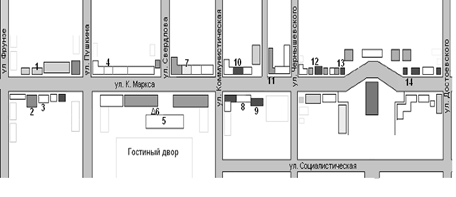 Соборный дом;Особняк Е. Поносовой-Молло;Полежаевский пансион;Доходный дом Видинеева;Уфимский государственный авиационный технический университет;Самолет истребитель-перехватчик МИГ-19; Гостиница «Уфа» («Астория»);Доходный дом С.П.Давыдова; Доходный дом Меклера;Дом Ларионова;Электростанция Коншина;Усадьба Набатовых;Дом Новиковых;Дома Л.А. Степанова-Зорина.Приложение 6.ТЕХНОЛОГИЧЕСКАЯ КАРТА ЭКСКУРСИИТехнологическая карта экскурсии представляет собой итоговый документ, который составляется в конце творческого процесса по созданию экскурсии. В ней указываются тема, цель, задачи экскурсии, оптимальный вариант маршрута, его протяженность и продолжительность, объекты показа, места остановок, подтемы, организационные и методические указания, методические приемы показа и рассказа, которыми должен пользоваться экскурсовод в своем рассказе. Технологическая карта показывает, как результативнее, на конкретных объектах донести содержание экскурсии до экскурсантов. Технологическая карта экскурсииНазвание экскурсии________________________________________Тема экскурсии____________________________________________Вид экскурсии_____________________________________________Продолжительность (час)____________________________________Протяженность (км)_________________________________________Список объектов показа: _____________________________________Состав экскурсантов________________________________________Автор-разработчик__________________________________________Содержание экскурсии (краткое)______________________________Маршрут экскурсии, в т.ч. варианты маршрута (летний, зимний)_____________________________________________________________Остановки_________________________________________________для городской экскурсиидля музейной экскурсииТехнологическая карта экскурсии  Название музея_____________________________________________Тема экскурсии____________________________________________Продолжительность (час)____________________________________Список объектов показа: _____________________________________Состав экскурсантов________________________________________Автор-разработчик__________________________________________Содержание экскурсии (краткое)______________________________ТЕХНОЛОГИЧЕСКАЯ КАРТА ТУРИСТСКОГО ПУТЕШЕСТВИЯ (МАРШРУТА, ТУРА)Приложение 7.РЕГЛАМЕНТ РАБОТЫ ЖЮРИ республиканского этапа Всероссийского конкурса юных экскурсоводов«ПО МАЛОЙ РОДИНЕ МОЕЙ»Критерии оценки работ (оцениваются в баллах)(в левой колонке – максимальное количество баллов, в правой – набранные баллы)Критерии оценки работ в номинации «Проектные команды»Приложение 8.Условия проведения Конкурса в номинации: «Школа юного экскурсовода»:К участию в Конкурсе в номинации «Школа юного экскурсовода» приглашаются коллективы детских туристско-краеведческих объединений и обучающиеся образовательных организаций (3 человека).Конкурс проводится в одной возрастной группе -13-17 лет. Возраст определяется годом рождения. «Проектные команды»:Конкурс проводится среди проектных команд на определение лучшего двухдневного туристского маршрута в городской среде (далее - Маршрут) для организованных групп среднего и старшего школьного (на выбор), состоящего из двухдневной программы с одной ночевкой, с тематической экскурсионной программой. Тема выбирается самостоятельно.Для участия в Конкурсе по номинации «Проектная команда» допускаютсяпроектные команды образовательных организаций и туроператоров не менее 5 человек в составе:руководитель проектной группой - представитель образовательной организации;обучающиеся 2010-2005 гг. рождения (12-17 лет) в количестве от 3 до 5 человек;сотрудник компании-туроператора, входящей в Единый Федеральный реестр туроператоров Федерального агентства по туризму РФ.Демонстрация презентации Маршрута (II этап), должна раскрывать следующие  вопросы:Название Маршрута и для кого он разработан?В какие периоды, сезоны может реализовываться?В чём заключается особенность Маршрута?Как реализуется междисциплинарный подход? Что даст обучающимся его прохождение?Кем разработан маршрут?Образец оформления туристского путешествия (маршрута, тура), согласноГОСТ Р 54604 – 2011, ГОСТ Р 50681-2010  на официальном сайте ГБУ ДО РДООЦТКиЭwww.bashrdct.ru  в разделе новостей «Анонс»: Республиканский этап Всероссийского конкурса юных экскурсоводов. 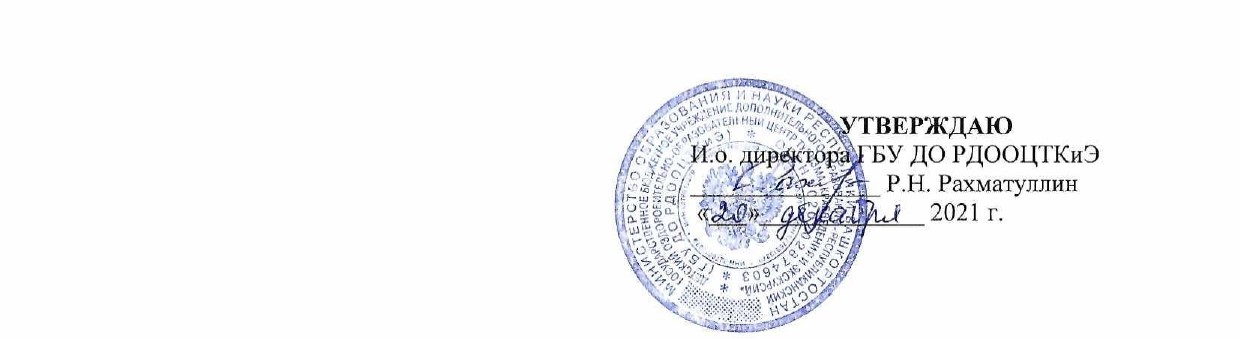 Муниципальное бюджетное образовательное учреждение Школа №____Республика Башкортостан МР Уфимский район, с.Михайловка Название конкурсаНазвание экскурсииНоминацияАвтор: фамилия, имя, отчество, возраст Сведения о руководителе (фамилия, имя, отчество, должность, сот./раб. телефон, электронный адрес);Район, населенный пункт, год разработки экскурсииМаршрутОстановкиОбъекты показаВремя(мин)Содержание информацииОрганизационные указанияМетодические указанияЭтапы пере-мещения от места сбора до следующе-го участка передвижения (улица, площадь)Точки  маршрута, где группа должна остановиться. При этом указывается конкретное место остановкиОбъекты, которые показываются группе во время экскурсииВремя передвижения + рассказ и показОсновные    вопросы подтемы на данном участке маршрутаКонтакт с группой, ТБ припередвижении экскурсантов на маршруте, расстановка группы у объекта и т.д. Методические  приемы рассказа и показа1234567МаршрутОстановкиЭкспонатыВремя(мин)Содержание информацииОрганизационные указанияМетодические указанияЭтапы пере-мещения от стенда к стенду (витрине)Точки  маршрута, где группа должна остановиться. При этом указывается конкретное место остановкиОбъекты, которые показываются группе во время экскурсииВремя передвижения + рассказ и показОсновные    вопросы подтемы на данном участке маршрутаРасстановка группы у объекта и т.д. Методические  приемы рассказа и показа№п/пОсновные пунктыОсновные пункты1.Название тура (маршрута)Название тура (маршрута)2.ТемаТема3.Методическое обоснование выбора темыМетодическое обоснование выбора темы4.Вид туризмаВид туризма5.МаршрутМаршрут6.Продолжительность Продолжительность 7.Протяженность маршрутаПротяженность маршрута8.СезонностьСезонность9.Форма образовательного маршрута (квест, экскурсия, экспедиция и т.д.)Форма образовательного маршрута (квест, экскурсия, экспедиция и т.д.)10.Способы  передвиженияСпособы  передвижения11.Транспорт Транспорт 12.Целевая аудитория (возраст, класс)Целевая аудитория (возраст, класс)13.Количество  участниковКоличество  участников14.Карта-схема маршрутаКарта-схема маршрута15.Программа тура с разбивкой по днямПрограмма тура с разбивкой по днямПрограмма тура с разбивкой по днямПрограмма тура с разбивкой по днямПрограмма тура с разбивкой по дням1 день1 день1 день1 день2 день2 деньВремя Время Программа Программа Время Программа Оформление контрольного текстаОформление контрольного текстаОформление контрольного текстаОформление контрольного текстаОформление контрольного текста1Объем экскурсионного текста – до 20 листов компьютерного набора;Объем экскурсионного текста – до 20 листов компьютерного набора;Объем экскурсионного текста – до 20 листов компьютерного набора;1Шрифт TimesNewRoman № 14;Шрифт TimesNewRoman № 14;Шрифт TimesNewRoman № 14;1Междустрочный интервал – одинарный;Междустрочный интервал – одинарный;Междустрочный интервал – одинарный;1Поля (верхнее и правое - ; левое и нижнее – );Поля (верхнее и правое - ; левое и нижнее – );Поля (верхнее и правое - ; левое и нижнее – );1Печать односторонняя;Печать односторонняя;Печать односторонняя;1Оформление титульного листа согласно Приложению;Оформление титульного листа согласно Приложению;Оформление титульного листа согласно Приложению;5Цель экскурсии;Цель экскурсии;Цель экскурсии;5Задачи экскурсии;Задачи экскурсии;Задачи экскурсии;1Соблюдена структура работы;Соблюдена структура работы;Соблюдена структура работы;Технологическая картаТехнологическая картаТехнологическая картаТехнологическая картаТехнологическая карта11Название экскурсии в технологической карте совпадает с названием на титульном листеНазвание экскурсии в технологической карте совпадает с названием на титульном листеУказаны:Указаны:Указаны:Указаны:11название экскурсии;название экскурсии;11тема экскурсии;тема экскурсии;11вид экскурсии; вид экскурсии; 11состав экскурсантов;состав экскурсантов;11протяженность;протяженность;11продолжительность; продолжительность; 11маршрут;маршрут;11остановки.остановки.11Соблюдена последовательность технологической карты.Соблюдена последовательность технологической карты.Защита экскурсияЗащита экскурсияЗащита экскурсияЗащита экскурсияЗащита экскурсия555Соблюдение регламента (до 10 мин)ВступлениеВступлениеВступлениеВступлениеВступлениеОрганизационная часть:Организационная часть:Организационная часть:Организационная часть:11экскурсовод представляется группе;экскурсовод представляется группе;33продуманность и обоснованность маршрута;продуманность и обоснованность маршрута;11продолжительность и место окончания экскурсии;продолжительность и место окончания экскурсии;11проводит инструктаж о правилах безопасности экскурсантов.проводит инструктаж о правилах безопасности экскурсантов.Информационная часть:Информационная часть:Информационная часть:Информационная часть:11кратко, рекламно изложено содержание экскурсии;кратко, рекламно изложено содержание экскурсии;11названы наиболее интересные объекты.названы наиболее интересные объекты.11соблюдена структура вступления;соблюдена структура вступления;Основная частьОсновная частьОсновная частьОсновная частьОсновная часть55владение материалом, компетентность экскурсовода;владение материалом, компетентность экскурсовода;55историческая достоверность рассказа;историческая достоверность рассказа;88последовательность построения экскурсии: сочетание рассказа с показом логические переходы; последовательность построения экскурсии: сочетание рассказа с показом логические переходы; 55культура речи, артистизм экскурсовода (умение держаться перед публикой)культура речи, артистизм экскурсовода (умение держаться перед публикой)44наличие «портфеля экскурсовода»;наличие «портфеля экскурсовода»;44умение отвечать на вопросы;умение отвечать на вопросы;44имидж экскурсовода;имидж экскурсовода;44содержание и тема совпадают, содержание раскрывает суть темы;содержание и тема совпадают, содержание раскрывает суть темы;55тема раскрыта.тема раскрыта.ЗаключениеЗаключениеЗаключениеЗаключениеЗаключение33итоговая часть (вывод по теме экскурсии);итоговая часть (вывод по теме экскурсии);22информационная часть (информация о других экскурсиях);информационная часть (информация о других экскурсиях);     2     2соблюдена структура заключения.соблюдена структура заключения.Список литературыСписок литературыСписок литературыСписок литературыСписок литературы22Приложен;Приложен;22Оформлен в алфавитном порядке.Оформлен в алфавитном порядке.Портфель экскурсоводаПортфель экскурсоводаПортфель экскурсоводаПортфель экскурсоводаПортфель экскурсовода22Максимально дополняет и восстанавливает недостающие звенья зрительного ряда;Максимально дополняет и восстанавливает недостающие звенья зрительного ряда;22Наглядный материал подписан.Наглядный материал подписан.Максимальная сумма балловМаксимальная сумма баллов100баллыКритерий20Соответствие нормативно-правовым актам, регулирующим туристско-краеведческую деятельность с обучающимися и туроператорскую деятельность на территории Российской ФедерацииПрограмма Маршрута15Актуальность и оригинальность темы10Логическая и тематическая связанность экскурсий10Воспитательная составляющая маршрута15Педагогическая целесообразность использования Маршрута в работе образовательного учрежденияКарта маршрута5Содержательность и логика составления5Оформление карты5ИнтерактивностьПрезентация Маршрута5Единый стиль оформления слайдов15Отражение педагогической целесообразностиТехнологическая карта экскурсии (каждая экскурсия отдельно)10Логистика поездки15Обеспечение безопасности учащихся и соблюдение санитарных нормПромо-ролик Маршрута5Логичность структуры видеоролика5Соответствие тематике5Качество съемки5Оригинальность оформленияМаксимальная сумма баллов150